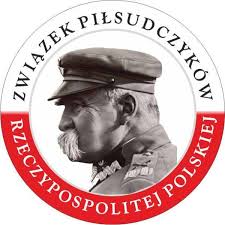 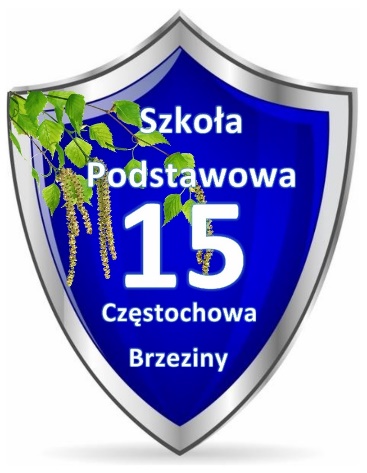                           REGULAMIN III POWIATOWEGO 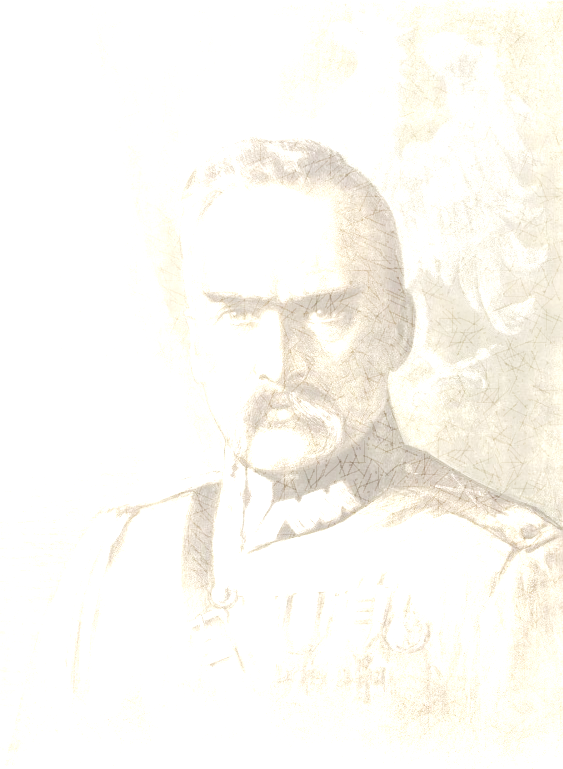                              KONKURSU HISTORYCZNEGO                          „Ślady Marszałka Piłsudskiego w mojej okolicy”           dla uczniów klas I-III i IV-VIII szkół podstawowych w roku szkolnym 2023/2024                                                                             ZASADY OGÓLNE§ 11. Organizatorem konkursu „Ślady Marszałka Piłsudskiego w mojej okolicy”, zwanego dalej Konkursem, jest Szkoła Podstawowa nr 15 im. Polskich Noblistów oraz Związek Piłsudczyków Rzeczypospolitej Polskiej Odział Częstochowa2. Każda edycja Konkursu realizowana jest pod honorowym patronatem Prezesa Zarządu Krajowego Związku Piłsudczyków RP generała Stanisława Władysława Śliwy oraz Częstochowskiego Oddziału Związku Piłsudczyków RP.3. Za przeprowadzenie Konkursu odpowiadają Organizatorzy.§ 21. Celem Konkursu jest:a) Zainteresowanie uczniów historią swojej miejscowości w XIX i XX w., a w sposób szczególny postacią Józefa Piłsudskiego i jego czynem niepodległościowym w środowisku lokalnym.b) Rozwijanie umiejętności poszukiwania i analizowania informacji zawartych w różnych źródłach,c) Kształtowanie szacunku do wartości demokratycznych i ogólnoludzkich takich jak: wolność, aktywność obywatelska,d) Poznanie miejsc związanych z życiem, działalnością oraz dziełem Marszałka Józefa Piłsudskiego, znajdujących się w okolicy zamieszkania uczestników.e) Kształtowanie obywatelskich i patriotycznych postaw uczniów.§ 31. Konkurs skierowany jest do uczniów klas I-III oraz IV-VIII szkół podstawowych z Częstochowy i powiatu częstochowskiego2. Konkurs jest przeprowadzany w dwóch etapach: szkolnym i powiatowym w dwóch kategoriach:- Klasy IV-VIII szkoły podstawowea) prezentacja multimedialna,b) albumc) praca literacka- Klasy I-III szkoły podstawowea) portret Marszałka Józefa Piłsudskiego na tle częstochowskiego zabytku (technika i forma dowolna)b) moje zdjęcie z Marszałkiem3. Przystąpienie uczniów do Konkursu jest równoznaczne z akceptacją Regulaminu Konkursu.§ 41. Zakres tematyczny Konkursu obejmuje miejsca oraz wydarzenia związane z Marszałkiem Piłsudskim powiązane z Częstochową.2. Uczniowie pod kierunkiem nauczyciela przygotowują:Klasy IV-VIII - prezentację multimedialną, film, album lub pracę literacką przedstawiające np.: a) miejsce związane z Marszałkiem Piłsudskim – miejsce pobytu, pracy itp.b) miejsce upamiętnienia Marszałka Piłsudskiego – pomnik, popiersie, tablica, nazwa szkoły, nazwa ulicy, wystawa w muzeum, izba pamięci w szkole itp.c) uroczystości organizowane ku czci Marszałka Piłsudskiego w mieście, gminie, szkole – obchody organizowane współcześnie lub kiedyś np. uroczystości żałobne po śmierci Marszałka, obchody imienin, urodzin w okresie II RPd) moje pierwsze „spotkanie” z Marszałkiem Józefem Piłsudskim – praca literackaKlasy I-III – portret Marszałka Józefa Piłsudskiego na tle wybranego zabytku w Częstochowie z podaniem jego nazwy i lokalizacji,zdjęcie z postacią Marszałka Piłsudskiego, może to być pomnik, tablica pamiątkowa lub inne miejsce związane z Marszałkiem w swojej okolicy z podaniem jego nazwy i lokalizacji.3. W etapie szkolnym uczniowie uczestniczą indywidualnie, może w nim wziąć udział nieograniczona liczba uczestników z danej szkoły. Szkolny Koordynator Konkursu wyłania po maksimum 3 najlepsze prace z poszczególnych kategorii przesyłając prace na adres Organizatora, tym samym zgłasza ich wykonawców do części powiatowej.4. Etap powiatowy Konkursu dla klas IV-VIII ma formę oceny zaprezentowanych prac, przesłanych przez szkolnego Koordynatora. Oceny dokona jury powołane przez Organizatorów.5. Etap powiatowy Konkursu dla klas I-III będzie polegał na ocenieniu prac uczniów przesłanych przez szkolnych koordynatorów. Oceny dokona jury powołane przez Organizatorów6. Jury powołane przez Organizatora oceniać będzie: samodzielność wykonania pracy, zgodność merytoryczną, wkład pracy, pomysłowość, kreatywność.§ 51. W Konkursie zostaną wyłonieni:a) laureaci I-III miejsca w etapie szkolnym, b) finaliści i laureaci miejsc I-III etapu powiatowego.2. Laureaci Konkursu, zarówno etapu szkolnego, jak i powiatowego, otrzymają nagrody ufundowane przez Organizatorów: dyplomy, książki, nagrody rzeczowe.§ 6Szczegółowy harmonogram konkursu:§ 71. Informacje dotyczące organizacji, przebiegu i wyników Konkursu będą przekazywanepoprzez strony internetowe Organizatorów: www.spnr15@edupage.orgPOSTANOWIENIA KOŃCOWE§ 81. W sprawach nieuregulowanych niniejszym Regulaminem decyduje Organizator Konkursu.2. Dane osobowe uczestników konkursu podlegają ochronie zgodnie z Ustawą z dnia 10 maja 2018 r. o ochronie danych osobowych (t.j. Dz. U. z 2019 r. poz. 1781).3. Organizatorowi przysługuje prawo do wprowadzania zmian w niniejszym Regulaminie. Wszelkie zmiany stają się obowiązujące po opublikowaniu ich na stronach internetowych Organizatorów: www.spnr15.edupage.org4. Szczegółowych informacji udzielają:Tomasz Szczygłowski – dyrektor Szkoły Podstawowej nr 15 im. Polskich Noblistów, prezes Związku Piłsudczyków RP Oddział Częstochowa – tel. 606-539-711Sekretariat SP 15 – tel. 34 369-91-15LITERATURA DO EWENTUALNEGO WYKORZYSTANIAStrony internetowe:www.jpilsudski.orgwww.pilsudskiinfo.plwww.pilsudczycy.plPublikacje:Sobalski F., Z dziejów pomnika Józefa Piłsudskiego w Częstochowie, [w:] Szwed R., Palus W. (red.), Częstochowy drogi ku niepodległości, Wydawnictwo Wyższej Szkoły Pedagogicznej w Częstochowie, Częstochowa 1998.Stefaniak R., Piotrowski R. (red.), Częstochowa w XX-leciu międzywojennym, materiały z konferencji naukowych przeprowadzonych w ramach projektu „Częstochowa w czasie dwudziestolecia międzywojennego”, Częstochowa 2016.Szczygłowski T., Uroczystości żałobne w Częstochowie po śmierci Marszałka Józefa Piłsudskiego 
(w załączniku).Szwed R. (red.), Tradycje 11 listopada w Częstochowie, wyd. Muzeum Częstochowskie, Częstochowa 2008.Inne źródła:- kroniki szkolne- relacje świadków- pamiątki rodzinne                                                                                                                           Załącznik nr 1 do Regulaminu……………………………………………..                                                 …………………………………………………….pieczątka szkoły                                                                                  miejscowość, dataZgłoszenie udziału szkoły w III Powiatowym Konkursie Historycznym„Ślady Marszałka Józefa Piłsudskiego w mojej okolicy”Szkoła (pełna nazwa): ……………………………………………………………………………………………………………………….Adres szkoły: …………………………………………………………………………………………………………………………………….Kontakt ze szkołą: tel., e-mail ……………………………………………………………………………………………………………Adres strony internetowej szkoły:  ……………………………………………………………………………………………………Przewidywana liczba uczestników konkursu: ………………………………..Imię i nazwisko nauczyciela – szkolnego koordynatora konkursu: ……………………………………………………tel. kontaktowy, e-mail …………………………………………………………………………………………………………………….                                                                                                                           Załącznik nr 2 do Regulaminu……………………………………………..                                                 …………………………………………………….            pieczątka szkoły                                                                             miejscowość, data                           Protokół z etapu szkolnego III Powiatowego Konkursu Historycznego„Ślady Marszałka Józefa Piłsudskiego w mojej okolicy”uczniowie klas IV-VIIISzkolna Komisja Konkursowa w składzie:1. …………………………………………………………………………… – przewodniczący2. ………………………………………………………………………….. - członek3. ……………………………………………….…………………………. - członekPodpisy SKK:1. ………………………………………………………………………………….2. ………………………………………………………………………………….3. ………………………………………………………………………………….W etapie szkolnym konkursu udział wzięło …………….…. uczniów.Uczniowie, których indywidualne prace w kategorii prezentacja multimedialna uzyskały najwyższą ocenę jury i kwalifikują się do etapu powiatowego (imię, nazwisko, klasa)1. …………………………………………………………………………………………………………….2. …………………………………………………………………………………………………………….3. …………………………………………………………………………………………………………….Uczniowie, których indywidualne prace w kategorii film uzyskały najwyższą ocenę jury i kwalifikują się do etapu powiatowego (imię, nazwisko, klasa)1. …………………………………………………………………………………………………………….2. …………………………………………………………………………………………………………….3. …………………………………………………………………………………………………………….Uczniowie, których indywidualne prace w kategorii album uzyskały najwyższą ocenę jury i kwalifikują się do etapu powiatowego (imię, nazwisko, klasa)1. …………………………………………………………………………………………………………….2. …………………………………………………………………………………………………………….3. …………………………………………………………………………………………………………….Uczniowie, których indywidualne prace w kategorii praca literacka uzyskały najwyższą ocenę jury i kwalifikują się do etapu powiatowego (imię, nazwisko, klasa)1. …………………………………………………………………………………………………………….2. …………………………………………………………………………………………………………….3. …………………………………………………………………………………………………………….Podpis przewodniczącego Szkolnej Komisji Konkursowej ……………………………………………………………………                                                                                          ……………………………………………………………………………..                                                                                                            Pieczęć i podpis dyrektora szkoły:Ewentualne dodatkowe informacje na temat przebiegu Konkursu:                                                                                                                           Załącznik nr 2a do Regulaminu……………………………………………..                                                 …………………………………………………….            pieczątka szkoły                                                                             miejscowość, data                           Protokół z etapu szkolnego III Powiatowego Konkursu Historycznego„Ślady Marszałka Józefa Piłsudskiego w mojej okolicy”uczniowie klas I-IIISzkolna Komisja Konkursowa w składzie:1. …………………………………………………………………………… – przewodniczący2. ………………………………………………………………………….. - członek3. ……………………………………………….…………………………. – członekPodpisy SKK:1. ………………………………………………………………………………….2. ………………………………………………………………………………….3. ………………………………………………………………………………….W etapie szkolnym konkursu udział wzięło …………….…. uczniów.Uczniowie, których indywidualne prace w kategorii „Portret Marszałka Józefa Piłsudskiego”, uzyskały najwyższą ocenę jury i kwalifikują się do etapu powiatowego (imię, nazwisko, klasa)1. ……………………………………………………………………………………………......………… miejsce 1 w szkole2. ……………………………………………………………………………………………………………. miejsce 2 w szkole3. ……………………………………………………………………………………………………………. miejsce 3 w szkoleUczniowie, których indywidualne prace w kategorii „Zdjęcie z Marszałkiem Piłsudskim”, uzyskały najwyższą ocenę jury i kwalifikują się do etapu powiatowego (imię, nazwisko, klasa)1. ……………………………………………………………………………………………......………… miejsce 1 w szkole2. ……………………………………………………………………………………………………………. miejsce 2 w szkole3. ……………………………………………………………………………………………………………. miejsce 3 w szkolePodpis przewodniczącego Szkolnej Komisji Konkursowej ……………………………………………………………………                                                                                          ……………………………………………………………………………..                                                                                                            Pieczęć i podpis dyrektora szkoły:Ewentualne dodatkowe informacje na temat przebiegu Konkursu:TerminWydarzenie18.03.2024Zamieszczenie informacji o konkursie na stronach internetowychOrganizatorów oraz Patronówdo 28.03.2024Zgłoszenie przez szkołę udziału w Konkursie – przesłanieformularza zgłoszeniowego (załącznik nr 1) na adres:Szkoła Podstawowa nr 15 im. Polskich Noblistówul. Wirażowa 8, 42-202 Częstochowa lub emailem: sp15@edukacja.czestochowa.pldo 19.04.2024Szkolny Koordynator przesyła do Organizatorów Konkursu protokół z organizacji etapu szkolnego wraz ze zwycięskimi pracami (załącznik nr 2 lub 2a) na adres: Szkoła Podstawowa nr 15 im. Polskich Noblistów, ul. Wirażowa 8, 42-202 Częstochowa lub emailem: sp15@edukacja.czestochowa.pl30.04.2024Rozstrzygnięcie konkursu i przekazanie nagród dla zwycięzców. Opublikowanie listy laureatów i finalistów na stronach internetowych Organizatorów i Partnerów Konkursu – dotyczy wszystkich uczestników konkursu. Nagrody zostaną wręczone laureatom podczas uroczystości miejskich poświęconych Marszałkowi Piłsudskiemu około 12.05.2024 w Ratuszu Miejskim. O dokładnym terminie i godzinie wręczenia nagród laureaci zostaną poinformowani drogą telefoniczną lub mailową przez organizatorów.